Государственное бюджетное общеобразовательное  учреждение Ростовской области «Таганрогский педагогический лицей-интернат»ИНДИВИДУАЛЬНАЯ ПРОЕКТНАЯ РАБОТАТема: «МЫЛОВАРЕНИЕ В ДОМАШНИХ УСЛОВИЯХ»Юшина Полина10 «С» классНаучный руководитель:      Бычкаускас Римма Васильевна,                                                                         воспитательг. Таганрог2023 г.ВведениеАктуальность работыВ современном мире одни люди все больше хотят приобрести что-то необычное, неповторимое, созданное своими руками. Другие – пробуют себя в различных видах творчества: вязание, резьба по дереву, гончарное дело и мыловарение. Это позволяет и развивать свой творческий потенциал. и получать доход.  Цель работыСделав мыло, создать буклет с подробной инструкцией его изготовления  в домашних условиях.Задачи 1. Познакомится с историей возникновения мыловарения;2. Изучить технологию создания мыла и сделать его;3. Систематизировать и иллюстрировать процесс мыловарения;4. Изучить способы изготовления буклета;5. Оформить буклет.Объект и предмет проектной деятельностиОбъектом проектной деятельности было выбрано мыловарение, а предметом – процесс изготовления. Методы проектирования1. Изучение литературы, сбор фактического материала его анализ и систематизация;2. Иллюстрирование;3. Моделирование.Материалы проектированияИстория мыла насчитывает не одно тысячелетие и несколько версий происхождения мыла. По одной, первый рецепт мыла, обнаруженный ученым, был составлен еще древними шумерами (ныне земли Ирака) и записан на глиняных табличках (2500 г. до н. э.). По другой, мыло изобрели в Риме (при раскопках Помпеи нашли мыловарни). Мыло (soap-англ.) возможно, от названия горы Сапон, там древние римляне приносили жертвы. От сожженных животных жир и зола стекали к реке, где женщины стирали белье и заметили, что белье с этой смесью отстирывалось лучше. До изобретения мыла древние греки убирали грязь и жир с кожи золой и мелким речным песком из Египта. Римляне использовали мел и золу, древние египтяне мылись пастой из пчелиного воска, смешанного с водой. В Европе мылись раз в год, дурной запах отбивали духами. Моду на чистоту завезли рыцари-крестоносцы, вернувшись из арабских стран. Первый кусок мыла был сварен в Италии в 1424 г. Мыло стало предметом роскоши. До сих пор итальянское мыло считается лучшим в мире. [1] На Руси пользовались говяжьим, бараньим и свиным салом. Часто мылись в бане в отличие от Европы. Изготовление мыла на Руси унаследовано от Византии. А первые русские мастера появились только в 15 м веке. Гаврила Ондреев «Поварня мыльная с котлом и со всею поряднею», Н.А. Заварыкин, Генрих Брокар, Альфонс Рале и мастер Д. Ладыгин, чье мыло считалось лучшим после итальянского. Центром мыловарения стал г.Шуя Ивановской области (более 11 мыловарен), благодаря им на гербе города изображено мыло. [1]Сейчас мыло для россиян – основное средство гигиены. Им пользуются 98% человек. Более 50 заводов производят около 190 000 т. (27,11% хозяйственное мыло, 4 % жидкое хозяйственное мыло, 33,26% твердое туалетное мыло, 36 % жидкое туалетное мыло). [2] Привлекает потребителей твердое туалетное мыло с природным запахом и эффектом использования увлажняющего крема, от частных производителей. [3]Для изготовления мыла начинающему мыловару, потребуется стартовый капитал в размере около двух тысяч рублей на покупку следующих ингредиентов: мыльная основа 1000 грамм (485 руб.); формы для заливки - 5 штук (100 руб.); красители трех цветов (по 75 руб.); медицинские шприцы 2-3 штуки (от 15 руб.); глицерин (80 руб.); отдушка косметическая (250 руб.); медицинский спирт (руб.); упаковочная пленка прозрачная для подарков (от 150 руб.); ленточки/бантики для подарков (200 руб.).Приготовить: 2 эмалированные миски (одна чуть меньше другой), стакан воды, зубочистку, кухонные весы, маленькую  емкость с распылителем. Процесс изготовления мыла: Сначала ставим на плиту миску с водой, в которую помещаем мисочку поменьше (делаем водяную баню). Пока вода нагревается, нарезаем маленькими кусочками часть мыльной основы на глаз или, отвесив (93-95грамм), и кладем ее в меньшую миску. Ждем, когда основа растворится. Далее берем шприц и снимаем с него иголку (она  не пригодится), затем встряхиваем баночку с выбранным красителем и набираем некоторое количество ее содержимого в шприц. И капаем в основу не более 15 капель красителя (т. е. капаем любую краску, но так чтобы общее кол-во капелек не превышало 15). Все тщательно перемешиваем. Выключаем огонь и добавляем 1 чайную ложку глицерина. Ждем, пока немного остынет, и туда же капаем 5-7 капель отдушки и хорошо перемешиваем. Далее берем подготовленную емкость с распылителем, наполненную спиртом, и брызгаем на форму. После чего заливаем в нее полученную массу и так же сверху брызгаем спиртом. Оставляем сохнуть на 7-10 часов. Далее из  рулона твердой пищевой пленки отрезаем прямоугольник и упаковываем мыло любым известным способом. Перевязываем ленточкой. Мыло готово.  [4] Правила, которые стоит знать каждому мыловару: 1) Встряхивайте баночку красителя перед использованием, т. к. она имеет свойство осаживаться и в конечном итоге ее никак нельзя будет достать из банки; 2) Если у вашей формы много мелких деталей, которые нужно прорисовать мыльной основой другого цвета, то не пытайтесь делать это шприцом с помощью иголки - насадки, есть вероятность остаться без глаза (иголка выстрелит в непредсказуемом направлении); 3) Не добавляйте отдушку в раскаленную мыльную основу, она быстро выпарится; 4) Обязательно сбрызгивайте форму спиртом перед тем, как залить туда мыло и обязательно сделайте то же самое после того как залили мыльную основу в форму, это избавит изделие от пузырьков на поверхности; 5) Если вы делаете мыло из двух слоев/цветов, то после заливки первого слоя дождитесь, пока он высохнет, и начертите на нем зубочисткой решетку, это обеспечит хорошее сцепление материала и мыло не развалится при использовании на два куска. [4]Изготовление мыла развивает творческие способности, эстетический вкус, экономическое мышление и практические навыки в химии.  Практическая ценность  Результаты проведенной работы носят просветительский и практический характер, могут помочь повысить общий уровень знаний и умений, расширить кругозор учащихся. Готовое мыло может быть использовано в быту как подарок (экономя семейный бюджет), а также стать стартапом (коммерческим проектом) для получения прибыли через интернет продажи. Данный продукт (буклет) можно использовать на уроках технологии и во внеурочной деятельности лицея: классных часах и вечерних мероприятиях для проживающих в общежитии лицея-интерната обучающихся.    Основная часть1. Систематизация информации для буклета по направлениямПосле выбора темы проекта была начата работа по изучению статей об истории мыловарения. Подбирали и систематизировали материал для буклета по таким направлениям: история мыловарения (в мире и в России); ингредиенты для изготовления мыла  в домашних условиях; самый простой и бюджетный способ изготовления мыла; правила, помогающие начинающему мыловару; сьемка процесса мыловарения на фото и подборка фото; информация о буклетах.2. Выбор буклета. Технология изготовленияНа интернет ресурсах  искали информацию о буклете. Смотрели видео, фото, макеты рисунки как выглядят буклеты. Узнали, что буклет- это (booklet – книжечка) – издание одного листа печатного материала, чаще всего формата А4; о видах буклетов: по назначению (рекламные, информационные, почтовые, имиджевые); по способу складывания (фальцевания). Сделали выбор в пользу буклета в два сложения. (Рис. 1) [5] 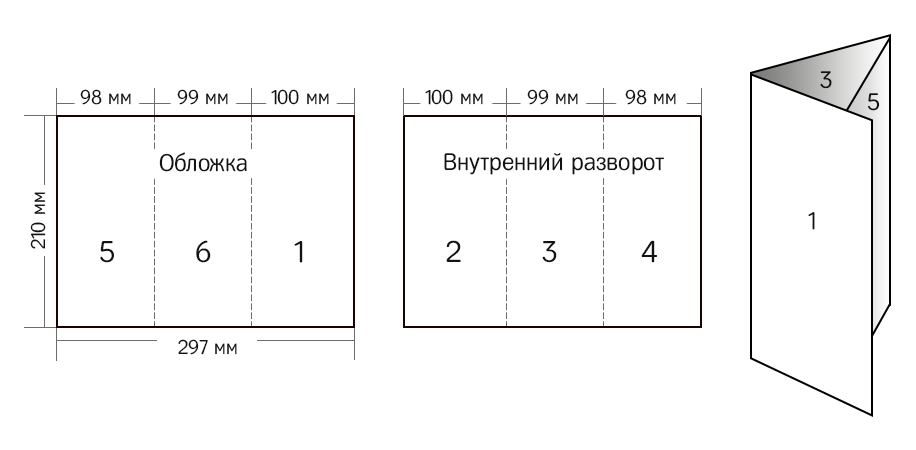 Рис. 1.  Макет буклета в два сложенияГрафически начертили макет буклета, определив в нем место для заголовков, текста, фото и данных об авторе, руководителе и учебном заведении. Получили в итоге 6 страниц для размещения информации. Консультация у учителя информатики помогла  понять, в каком приложении можно создать макет буклета на компьютере. После этого смогли начать его моделирование.3. Оформление буклетаДля цветовой гаммы буклета подбирали пастельные тона. Затем оформили титульную страницу с названием проекта и эпиграфом, напечатали на каждой из страниц заголовки, текст и добавили в текст иллюстрирующие его фотографии, большая часть которых сделана по ходу изготовления мыла. На следующем этапе искали информацию о том, где лучше распечатать вариант буклета в цвете и что для этого нужно. В офис-клубе «Паутина» подсказали, что для печати нужна флешка с макетом и выбор нужной бумаги. Первый вариант печати на простом листе А4 показал, что цвет буклета получился тусклый. А на матовой бумаге с фотонапылением получилось  ярко, контрастно. Буклет легко складывался. Преимущества были явные. Выбрали матовую бумагу с напылением.  На печать 3 буклетов потребовалось 10 минут и 98 рублей.Заключение1. В ходе работы над проектом познакомились с терминологией и историей мыловарения.2. На основании анализа литературы изучили способы изготовления мыла и,  выбрав самый бюджетный, изготовили его.3. Систематизировали и фото, иллюстрировали процесс мыловарения.4. Узнали о разновидностях и способах изготовления буклетов, получили навыки моделирования, работая над его макетом.5. Описали процесс изготовления мыла в домашних условиях и правила, которым необходимо следовать в ходе работы. Составили подборку фотографий, отражающих этапы изготовления мыла. Оформили буклет, включив их в него. Список литературы1. История мыловарения – Древняя Греция и Египет, Средневековая Европа и Россия [электронный ресурс] // НМЖК группа компаний. URL: https://www.nmgk.ru/business/soap-and-beauty-products/articles/soap-history/(дата обращения: 14.10.22).             2. Российский рынок мыла: текущая ситуация [электронный ресурс] //  Сырье и упаковка для парфюмерии, косметики и бытовой химии. URL: https://cosmetic-industry.com/rossijskij-rynok-myla-tekushhaya-situatsiya.html (дата обращения: 07.11.22).3. История появления мыла [электронный ресурс] // milovarpro.ru . URL:  https://milovarpro.ru/articles/soapboiling/good_to_know/the_history_of_soap_making_in_russia/  (дата обращения: 04.12.22). 4. Мыловарение для начинающих [электронный ресурс] // zvetnoe.ru . URL: https://zvetnoe.ru/club/poleznye-stati/mylovarenie-dlya-nachinayushchikh/  (дата обращения: 07.12.2022).    5. Виды буклетов [электронный ресурс] // Московская типография Kontext. URL:                  https://www.kontext.ru/poleznaja-informacija/vidy-bukletov (дата обращения: 19.12.22).Приложение №1 «Термины и некоторые сведения» Мыловарение Мыловарение – это производство мыла.МылоМыло - это твердый или жидкий косметический продукт, бытовой химии, который используют для очищения, увлажнения и ухода за кожей. Моющее действие основано на способности в водном растворе пениться и проникать в поры различных веществ, заставлять загрязнения отделяться от поверхности вещества и удерживаться во взвешенном состоянии. Поташное делоПоташное дело - это изготовление поташа из золы (карбонат калия) путем сжигания древесины и перемешивания золы с животным жиром.Мыльная основаМыльная основа - это материал без цвета и запаха, из которого делают мыло ручной работы. Фактически уже является мылом.ГлицеринГлицерин - один из трехатомных спиртов, не оказывает токсичного влияния на кожу, структура вязкая и прозрачная.ОтдушкаОтдушка - это химическое вещество, многокомпонентная смесь эфирных масел и синтетических душистых веществ, придающее изделию приятный запах, не влияет на кожу.Н.А. ЗаварыкинНиколай Андреевич Заварыкин – купец II гильдии, мыловарня которого находилась в Астрахани и который, пропагандируя свое производство, писал в «Астраханских губернских ведомостях»: «..мыло есть необходимый предмет в общежитии для каждого класса людей».Генрих БрокарГенрих (Анри) Афанасьевич Брокар (23.07.1839г.- 16.12.1900г.) – меценат, предприниматель – парфюмер французского происхождения. Из богатой семьи французских парфюмеров. Приехав в Россию в 1861г. он был 3года парфюмером на фабрике купца К.Гика. В 1864 году он открывает собственное предприятие и выпускает «Детское мыло» и все время расширяет производство и ассортимент. А в 1871 году основывает на паях с купцом Василием Германом «Торговый дом Брокар и Ко». Его компания становится поставщиком великой княгини Марии Александровны, получает бронзовую медаль, а затем и золотую на выставках в Париже, Ницце, Мадриде, Антверпене, Бостоне… его продукция имела всемирный успех. Становится поставщиком Двора Его Императорского Величества.  После революции фабрика получила название «Новая заря», а непревзойденные духи «Букет императрицы» переименованы в «Красная Москва»Альфонс РаллеАльфонс Ралле (1819-1894г.) - французский подданный, родился в семье, где он был младшим из семи детей. В 1843 году в Москве открыл первое парфюмерное производство (40 человек) и помимо мыла, пудры и помады  изготовил первую российскую туалетную воду. Разработкой рецептур занимались приглашенные из за границы  парфюмеры и сырье тоже везли из за границы. К 1855 году фирма разрослась до 22 зданий и стала поставщиком Двора Его Императорского Величества, Дворов Персии и Черногории. Продав фабрику компаньонам, он сохраняет ее название и управление передает французу Эдуарду Бо. Сын этого русского француза Эрнест оставил след в мировой парфюмерии  создав духи «Шанель №5». На юге России выращивались для фабрики масленичные растения, обеспечивая получение душистых веществ. 4 раза компания награждалась государственным гербом России. Ни одно предприятие такого не получало. На Парижской выставке получила гран-при.  После революции бренд компании был восстановлен во Франции, фабрика в России получила название «Свобода».Д. ЛадыгинДмитрий Михайлович Ладыгин –  мыловар, русский самобытный техник, внесший вклад в развитие российского мыловарения. Изготовлял в Петербурге большой ассортимент мыл. Варил: белое сальное  жидкое мыло для отбеливания льняной пряжи, бучения (выварки) сурового холста; жидкое мыло из конопляного масла с говяжьим салом. Давал объявления в газете о продаже эссенций, лучше французских  и рекламе многих сортов мыла: умывальное мыло из коровьего масла и сала в печатках, шариках, брусках или порошке; белые и цветные мыла на маслах миндальном, деревянном, маковом; белое развесное мыло, по иноземному образцу, из коровьего масла с духами и без духов (1974г., 1779г., 1784г., 1775г.),  и об обучении искусству мыловарения (1779г.).  В 1781г. Академия наук дала добро на его прибор по перегонке ароматических масел. Автор книги «Новое приспорье всякому домоводству на Руси» 1779г. В ней он описал технологии  производства разного мыла во второй половине 18 века (жидкого зеленого, белого твердого, серого для выведения пятен…) в г. Петербурге, г. Калуге, г. Арзамасе, с. Выездном, с. Павлове, г. Саранске и некоторых селах на Нижней Волге. Показывал хорошие особенности нашего мыла  и что мыловары - мастера из мужиков. Описал причину (дороговизна золы) перехода жителей г. Шуя от массового мыловарения в кожевенное и полотняное производство.Список литературы1.История мыловарения- Древняя Греция и Египет, Средневековая Европа и Россия [электронный ресурс] // НМЖК группа компаний URL:  https://www.nmgk.ru/business/soap-and-beauty-products/articles/soap-history/2. История мыловарения- Древняя Греция и Египет, Средневековая Европа и Россия [электронный ресурс] // НМЖК группа компаний URL:  https://www.nmgk.ru/business/soap-and-beauty-products/articles/soap-history/3.Сырье и упаковка для парфюмерии, косметики и бытовой химии [электронный ресурс] // Российский рынок мыла: текущая ситуация URL: https://cosmetic-industry.com/rossijskij-rynok-myla-tekushhaya-situatsiya.html 4. Мыловарная мастерская EasySoap.com.ua [электронный ресурс] // Мыловарение: 5 простых техник работ с мыльной основой https://www.google.com/search?q=%D0%BC%D1%8B%D0%BB%D0%BE%D0%B2%D0%B0%D1%80%D0%B5%D0%BD%D0%B8%D0%B5+%D0%B2%D0%B8%D0%B4%D0%B5%D0%BE%D1%83%D1%80%D0%BE%D0%BA&source=lnms&tbm=vid&sa=X&ved=2ahUKEwiz6--k9ev7AhWGAxAIHZ1HCawQ_AUoAXoECAEQAw&biw=1024&bih=457&dpr=1#fpstate=ive&vld=cid:f9fb9754,vid:9cSsS0GfL_0